Questão I (3.5)Um número primo é um número que possui somente dois divisores: ele mesmo e o número 1. Um número primo p é um número primo de Chen se o próximo número ímpar (p + 2) é primo ou o produto de dois primos (subprimo).Escreva um programa em C, que leia um número e verifique se ele é um número primo de Chen. Por exemplo,2 é um primo de Chen, pois 2+2 = 4 e 4 é subprimo (2*2).3 é um primo de Chen, pois 3+2 = 5 e 5 é primo.Questão II (3.5)
A sequencia de Recamán é uma sequência, onde seus os termos são dados pela seguinte relação:A0 = 0; para n > 0, An = An-1 – n, se o termo for positivo e já não estiver na sequência, An = An-1 + n, caso contrário.Escreva um programa em C, que gere e armazene em um vetor de vinte posições, os 20 primeiros termos da série (seu algoritmo deverá ser feito de forma a permitir a mudança do tamanho do vetor com o mínimo de impacto).Exemplo da série de Recamán até o nono termo: 0, 1, 3, 6, 2, 7, 13, 20, 12, 21...
Questão III (3.0)Dizemos que um número i é congruente módulo m a j se i % m = j % m. 
Por exemplo, exemplo: 35 é congruente módulo 4 a 39, pois 35 % 4 = 3 = 39 % 4.Escreva um programa em C, que leia i,  j e m e imprima todos os pares de números i* congruente modulo m a j*, onde i* <= i e j* <= j.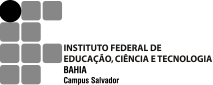 IFBA – Instituto Federal da Bahia - Campus SalvadorIFBA – Instituto Federal da Bahia - Campus SalvadorADS – Tecnologia em Análise e Desenvolvimento de SistemaADS – Tecnologia em Análise e Desenvolvimento de SistemaINF027 – Lógica de ProgramaçãoINF027 – Lógica de ProgramaçãoAvaliação IIAvaliação IISemestre 2016.2Semestre 2016.2Prof. Frederico Barboza	NoturnoAluno:Data: 18/04/2017